MOÇÃO Nº 244/2019Manifesta apelo ao Poder Executivo Municipal, para realizar em caráter de urgência serviço de extração de árvore localizada defronte ao nº 639 da Rua Carijós, no bairro Jardim São Francisco, neste município, neste município. Senhor Presidente,Senhores Vereadores, CONSIDERANDO que, este vereador foi procurado pela munícipe residente no imóvel de nº 639 do bairro Jardim São Francisco, reivindicando o serviço de extração de árvore existente defronte a sua residência na Rua Carijó. CONSIDERANDO que o pedido se deve ao fato de que a árvore está condenada e pode vir a cair a qualquer momento, colocando em risco os que passam por ali, já que no local encontra-se varias residências por perto e possui grande fluxo de pessoas.CONSIDERANDO que, as copas da arvore estão bastante cheias, encostando nos cabos de energia podendo causar danos físicos e materiais, além do transtornos e prejuízos aos moradores. CONSIDERANDO por fim que, tal solicitação já foi objeto de indicação protocolada nesta Casa de Leis sob o nº 5428/2018 no dia 10/12/2018, porem até o momento sem atendimento.                        Ante o exposto e nos termos do Capítulo IV do Título V do Regimento Interno desta Casa de Leis, a CÂMARA MUNICIPAL DE SANTA BÁRBARA D’OESTE, ESTADO DE SÃO PAULO, apela ao Excelentíssimo Senhor Prefeito Municipal, Denis Andia, para realizar em caráter de urgência serviço de extração de árvore localizada defronte ao nº 639 da Rua Carijós, no bairro Jardim São Francisco, neste município, neste município.       Plenário “Dr. Tancredo Neves”, em  26 de março de 2.019.JESUS VENDEDOR-Vereador -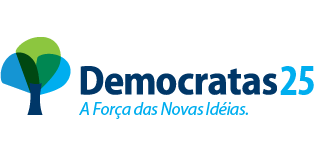 